Контрольная работа № 1 по теме «Действительные числа»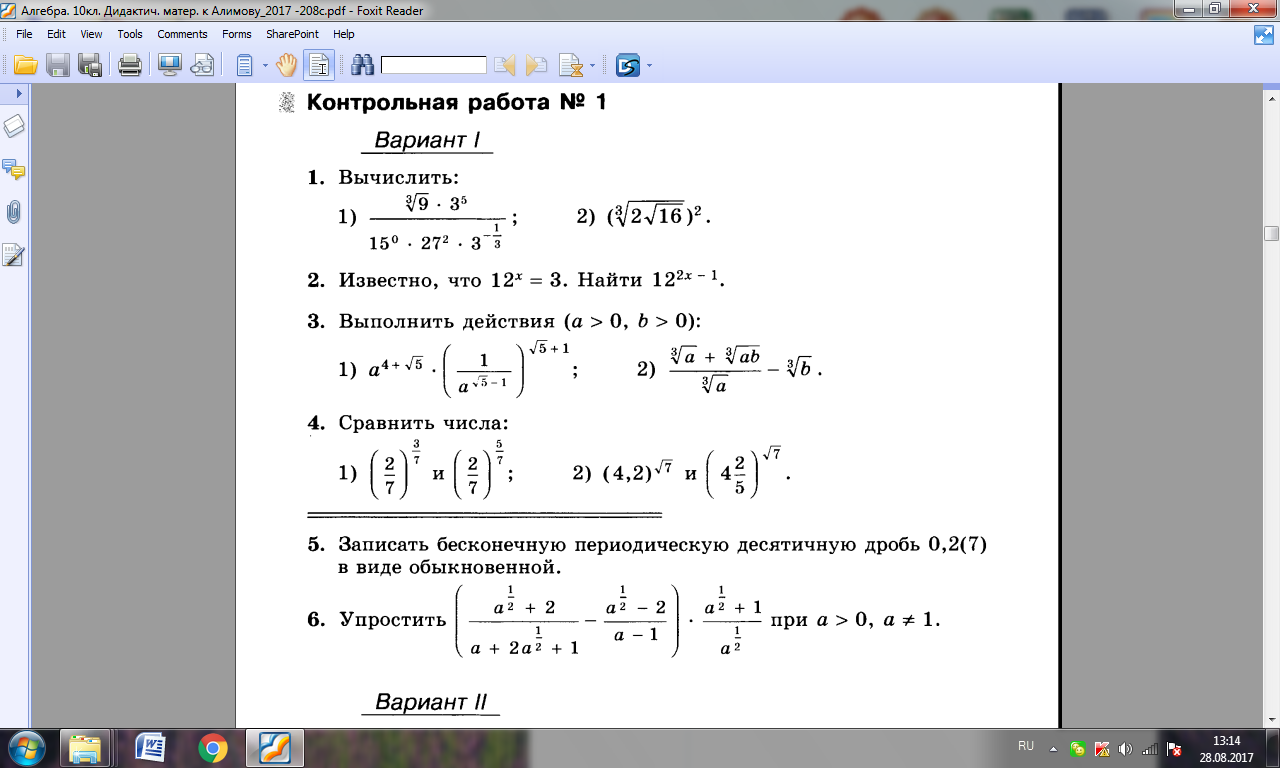 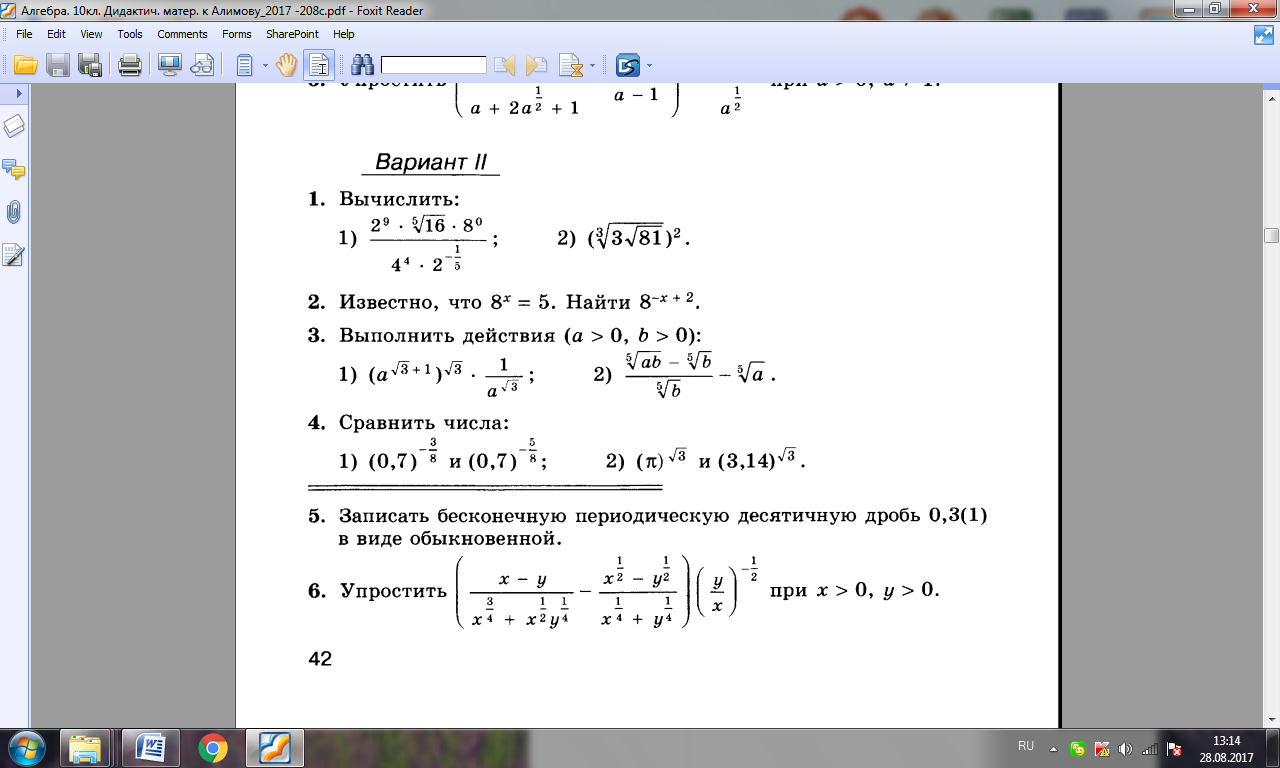 Характеристика контрольной работыКритерии оценивания:«5» - все задания выполнены верно, допускается одна описка, не повлиявшая на конечны результат;«4» - выполнены правильно четыре-пять заданий;«3» - выполнены правильно три задания базового уровня;«2» - выполнены правильно менее трёх заданийКонтрольная работа № 2 по теме «Показательная функция»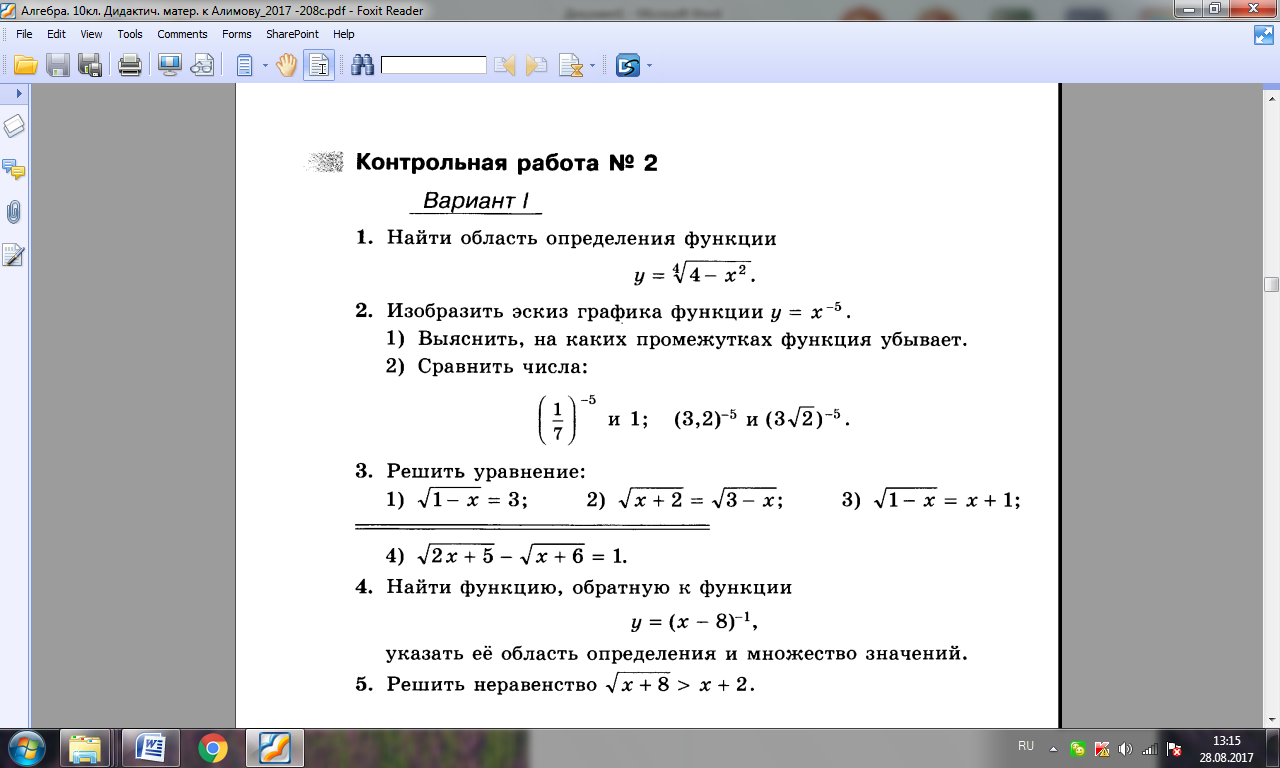 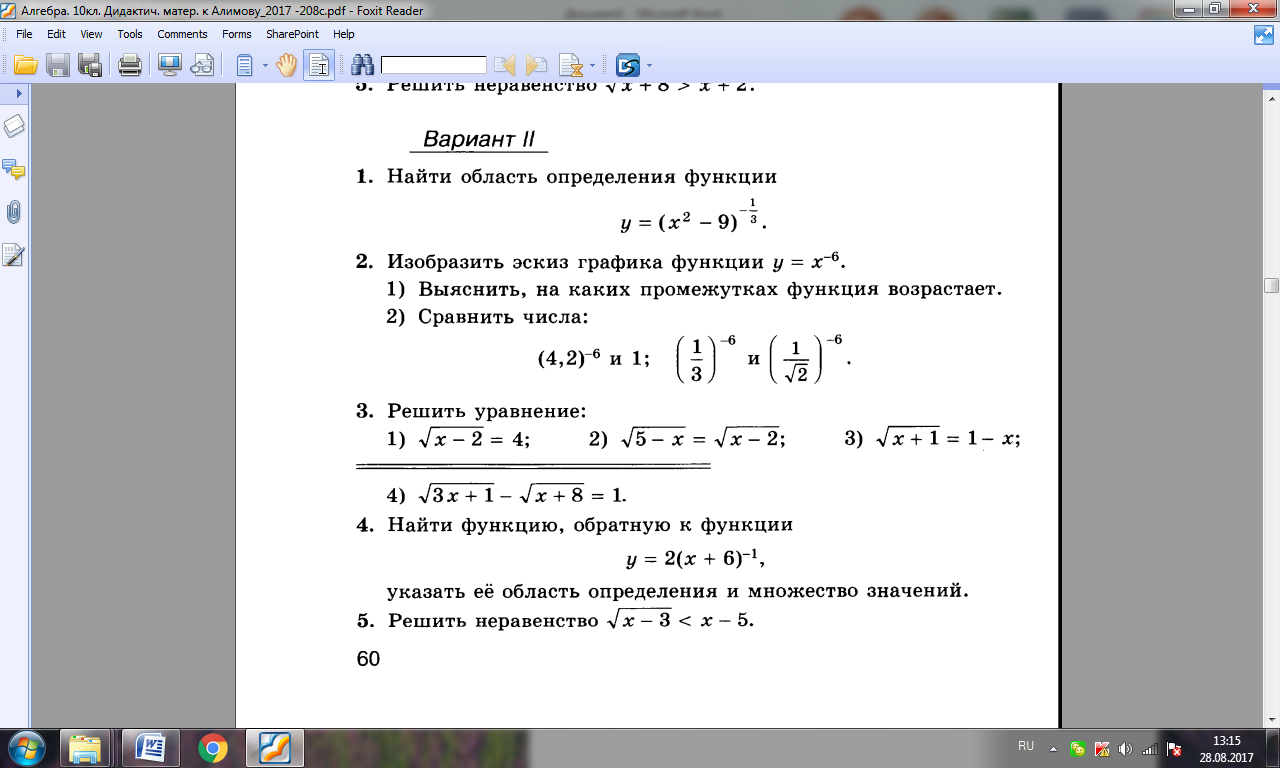 Характеристика контрольной работыКритерии оценивания:«5» - все задания выполнены верно, допускается одна описка, не повлиявшая на конечны результат;«4» - выполнены правильно четыре заданий базового уровня;«3» - выполнены правильно три задания базового уровня;«2» - выполнены правильно менее трёх заданий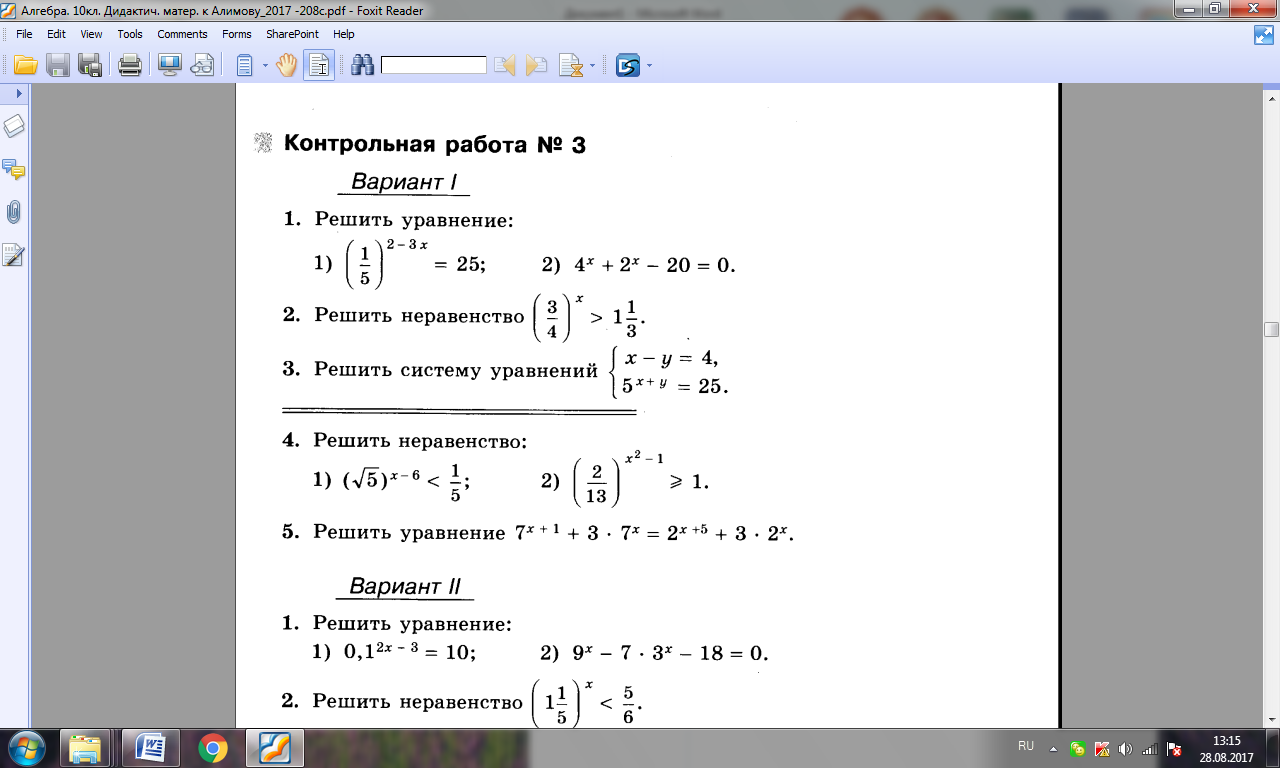 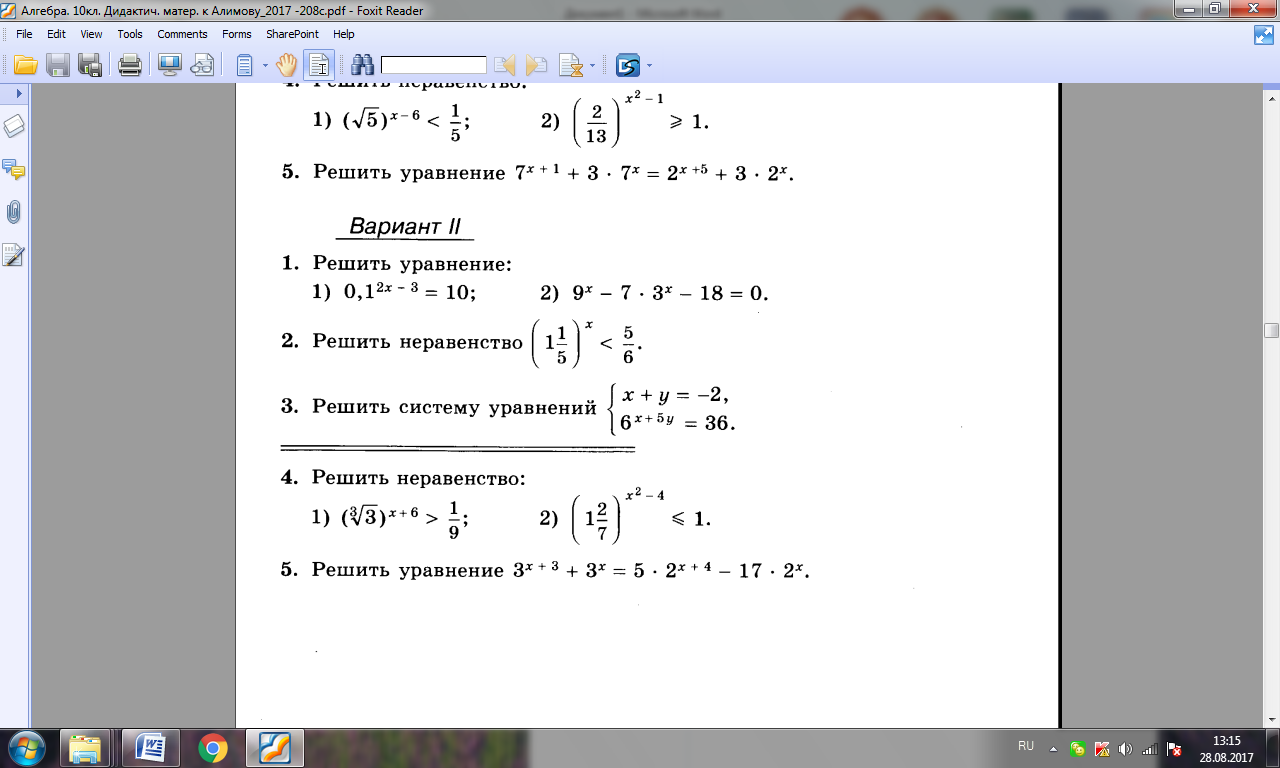 Характеристика контрольной работыКритерии оценивания:«5» - все задания выполнены верно, допускается одна описка, не повлиявшая на конечны результат;«4» - выполнены правильно четыре заданий базового уровня;«3» - выполнены правильно три задания базового уровня;«2» - выполнены правильно менее трёх заданий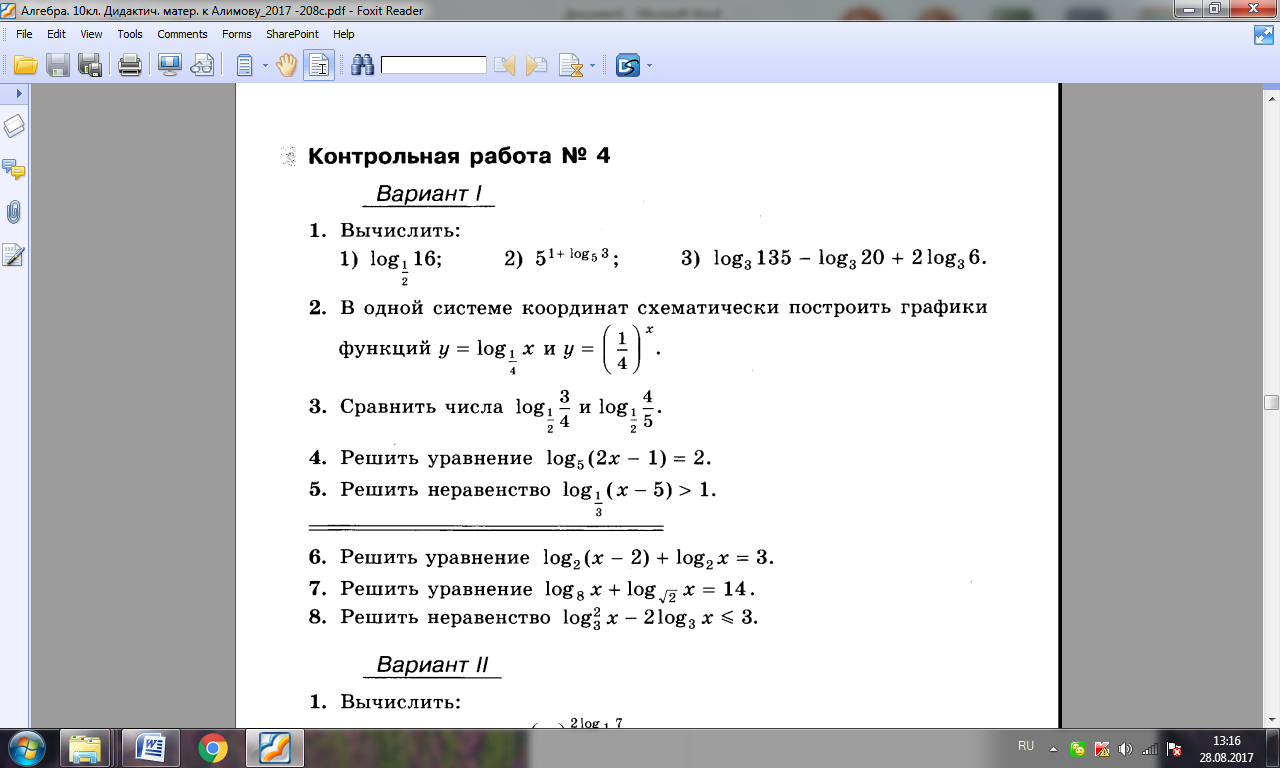 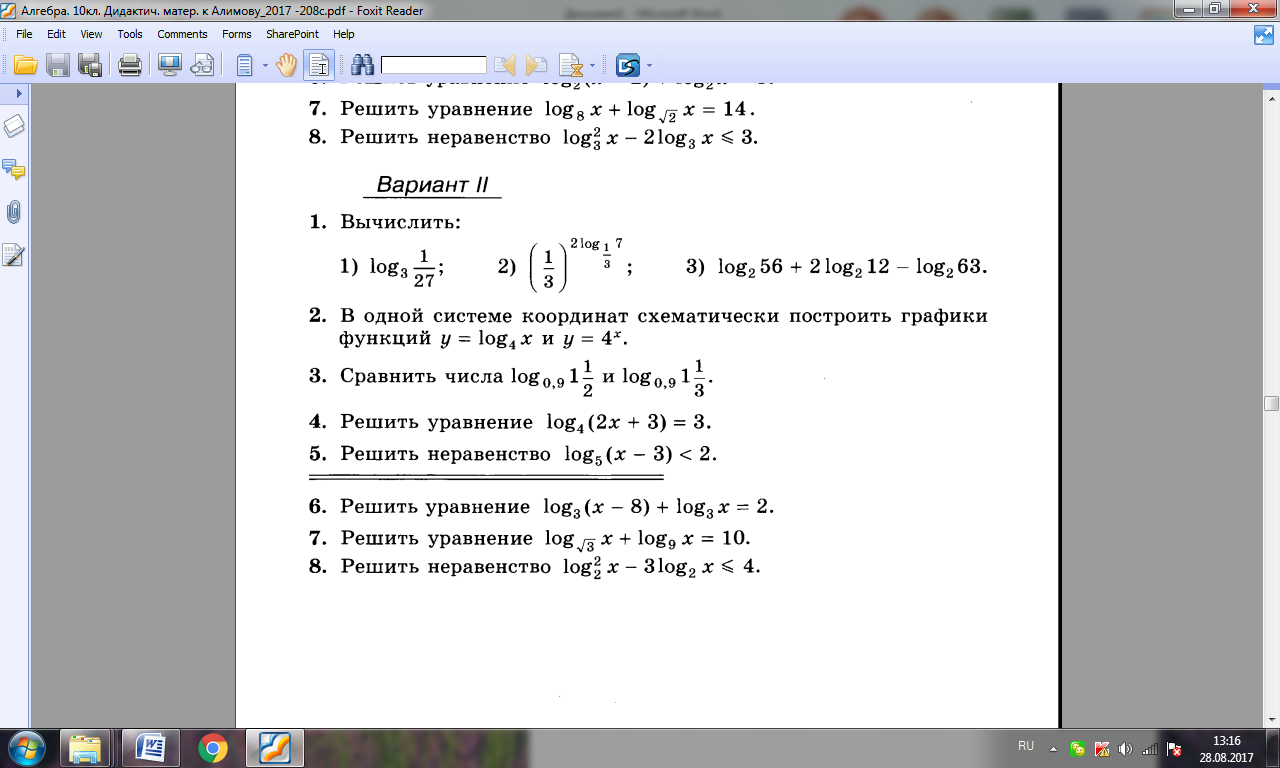 Характеристика контрольной работыКритерии оценивания:«5» - 7-8 заданий выполнены верно, допускается одна описка, не повлиявшая на конечны результат;«4» - выполнены правильно 5-6  заданий;«3» - выполнены правильно 3-4  задания базового уровня;«2» - выполнены правильно менее трёх заданий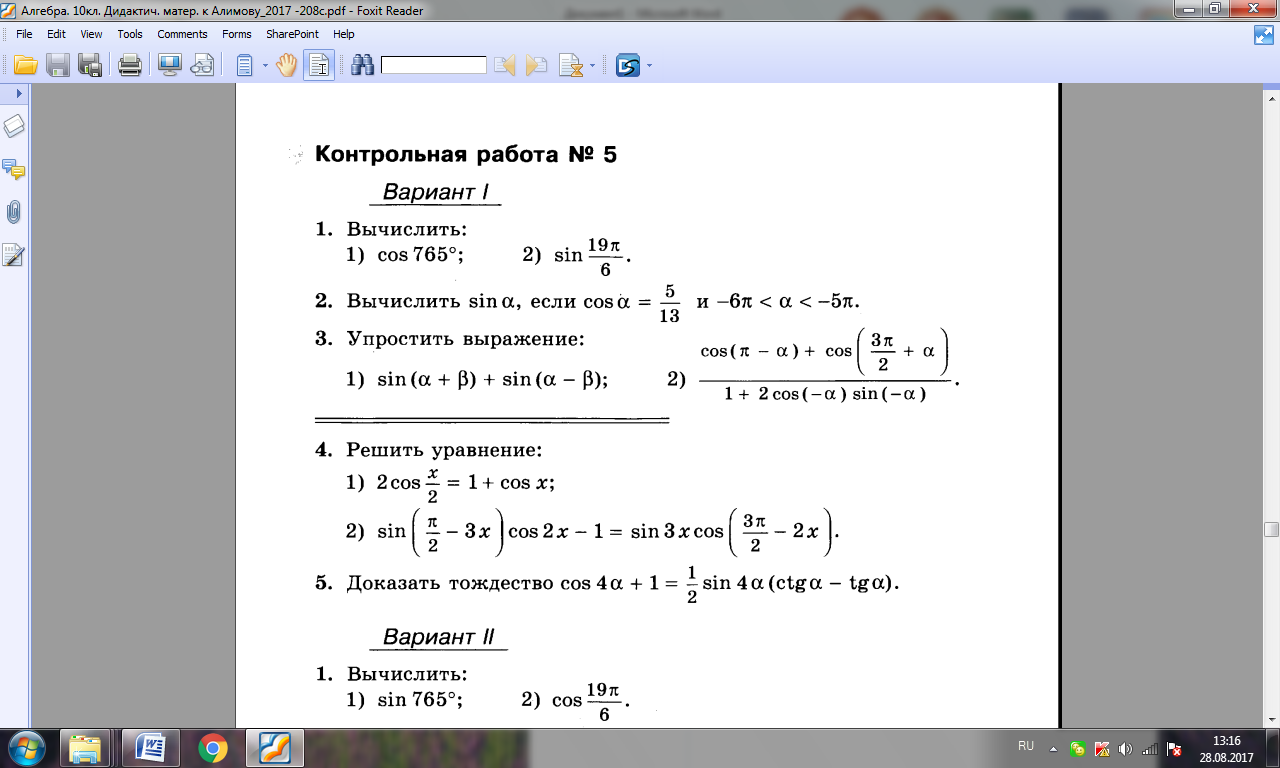 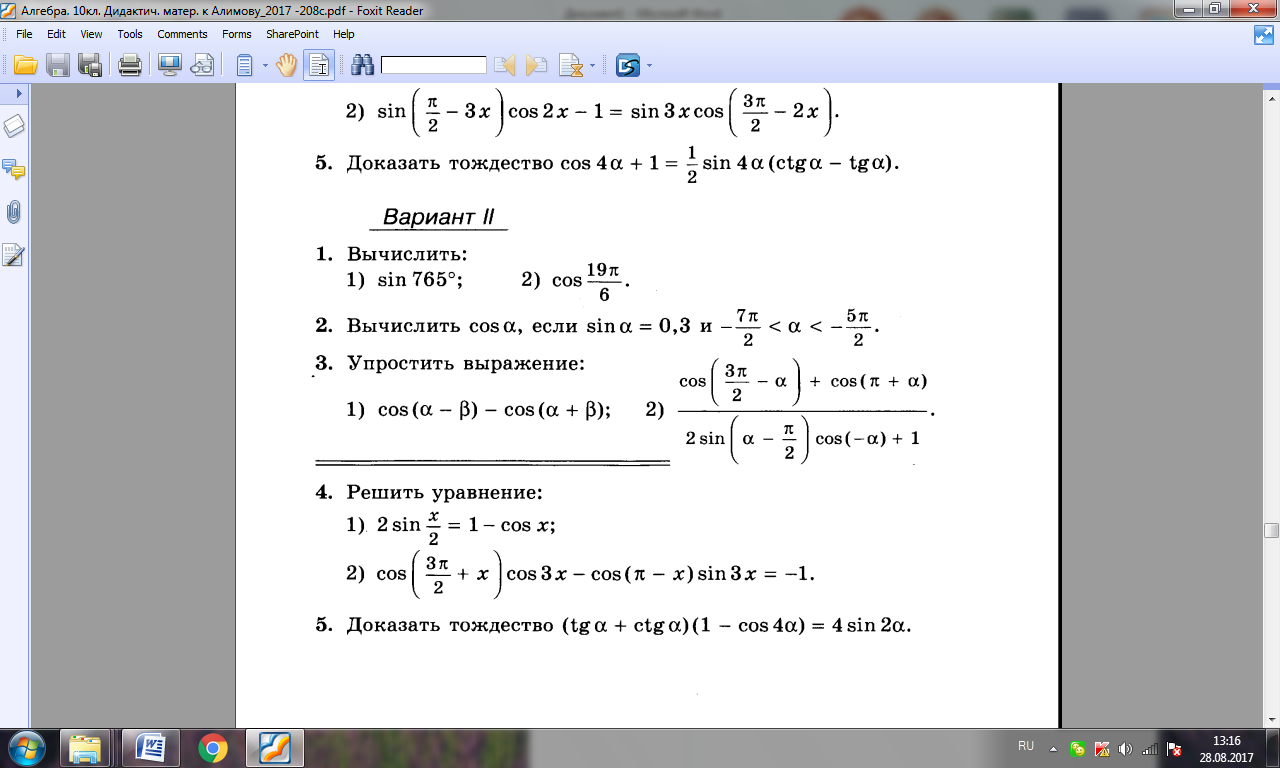 Характеристика контрольной работыКритерии оценивания:«5» - все задания выполнены верно, допускается одна описка, не повлиявшая на конечны результат;«4» - выполнены правильно четыре заданий базового уровня;«3» - выполнены правильно три задания базового уровня;«2» - выполнены правильно менее трёх заданий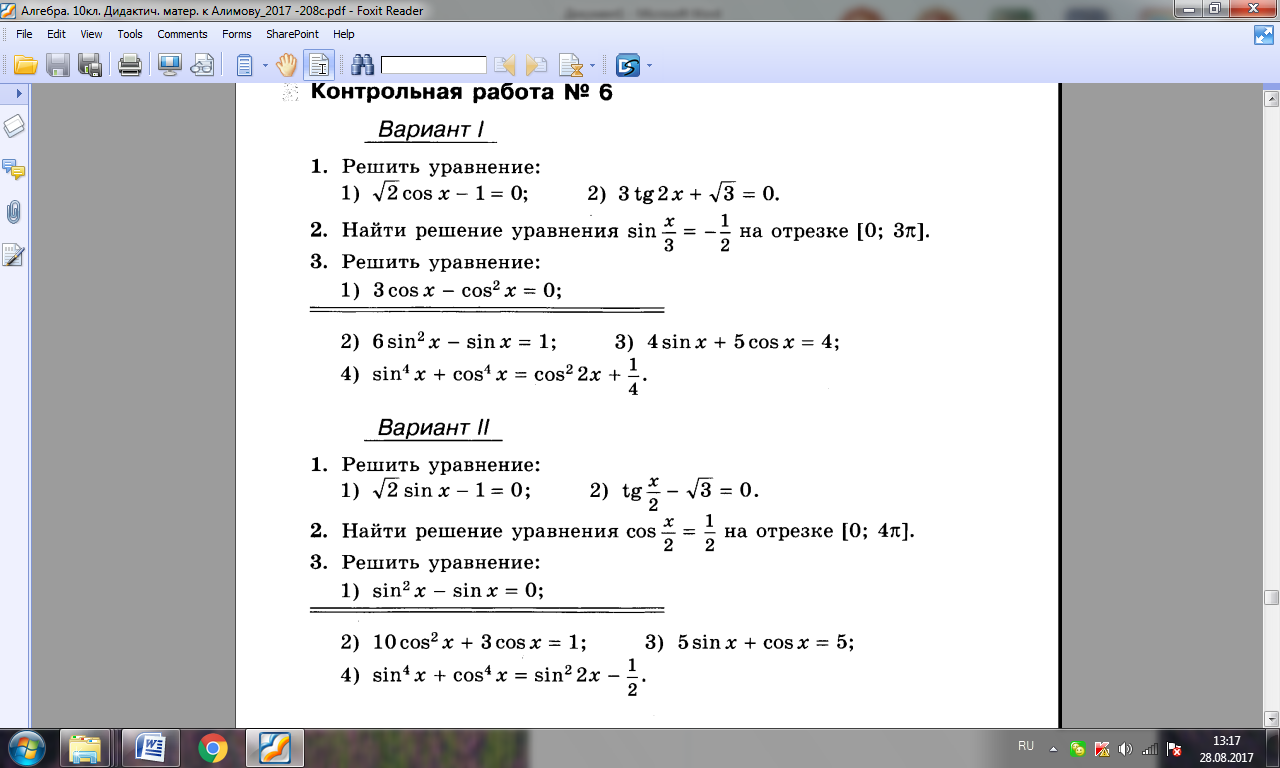 Характеристика контрольной работыКритерии оценивания:«5» - все задания выполнены верно, допускается одна описка, не повлиявшая на конечны результат;«4» - выполнены правильно четыре заданий базового уровня;«3» - выполнены правильно три задания базового уровня;«2» - выполнены правильно менее трёх заданийНомер заданияУровень сложностиПроверяемые знания, умения, навыки1базовыйАрифметический корень n- степени. Свойства корня n- степени2базовыйСвойства степени с натуральным показателем3базовыйПреобразование степеней с действительным показателем4базовыйСравнение степеней с действительным показателем5повышенныйБесконечная периодическая дробь6повышенныйПреобразование выражений с рациональным показателемНомер заданияУровень сложностиПроверяемые знания, умения, навыки1базовыйОбласть определения показательной функции2базовыйПостроение графика показательной функции, свойства функции3базовыйИррациональные уравнения4базовыйОбратная функция5повышенныйИррациональные неравенстваНомер заданияУровень сложностиПроверяемые знания, умения, навыки1базовыйПоказательное уравнение, квадратное уравнение2базовыйПоказательное неравенство3базовыйСистема уравнений, показательное уравнение, метод подстановки4повышенныйПоказательное неравенство5повышенныйПоказательное уравнение, метод замены переменнойНомер заданияУровень сложностиПроверяемые знания, умения, навыки1базовыйсвойства логарифма2базовыйГрафик логарифмической и показательной функции3базовыйСравнение логарифмических выражений4базовыйЛогарифмическое уравнение5базовыйЛогарифмическое неравенство6повышенныйЛогарифмическое уравнение, свойства логарифма7повышенныйЛогарифмическое уравнение, свойства логарифма8повышенныйЛогарифмическое неравенства, свойства логарифмаНомер заданияУровень сложностиПроверяемые знания, умения, навыки1базовыйЗначение синуса, косинуса угла, выраженного в градусной, радианной мере2базовыйЗначение синуса, косинуса угла, основное тригонометрическое тождество3базовыйФормулы синуса, косинуса суммы и разности углов, формулы приведения 4повышенныйТригонометрические уравнения, формулы приведения5повышенныйПреобразование тригонометрических выраженийНомер заданияУровень сложностиПроверяемые знания, умения, навыки1базовыйТригонометрические уравнения2базовыйТригонометрические уравнения3базовыйТригонометрические уравнения, квадратное уравнение4базовыйТригонометрические уравнения, квадратные  уравнения5повышенныйТригонометрические уравнения, формулы понижения степени